Wrocław,..……………….(data)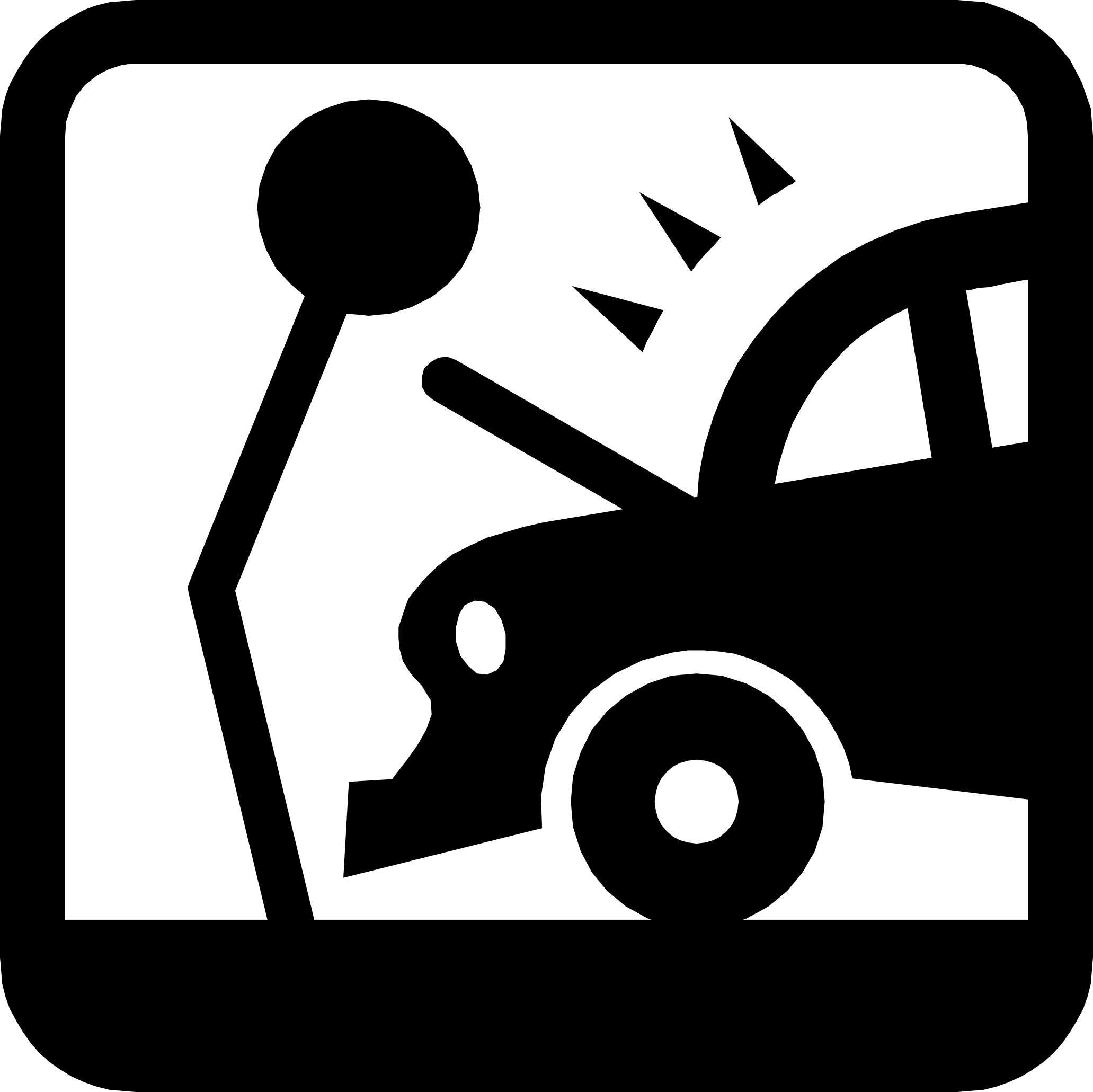 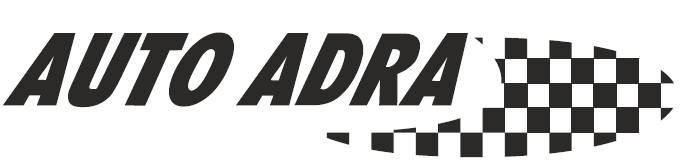 KLAUZULE INFORMACYJNEOświadczenia:Imię i Nazwisko: …………………………………………….             Telefon: …………………………………..Adres: …………………………………………………………….             ………………………………………………………………………..Podpis klienta: ………………………………….Administrator danychAdministratorem Pani/Pana danych osobowych  jest PHU-AGM Adam Motylski, z siedzibą we Wrocławiu, ul. Trzebnicka 31 50-231 Wrocław (dalej PHU-AGM).Dane kontaktoweZ PHU-AGM można skontaktować się poprzez adres e-mail: kontakt@autoadra.pl, pisemnie (adres siedziby administratora) oraz telefonicznie pod numerem 607685444.  Cele przetwarzania oraz podstawa prawna przetwarzaniaPani/ Pana dane będą przetwarzane w celach:Wykonania kompleksowej likwidacji powierzanych PHU-AGM szkód (upoważnienia, oświadczenia, faktury) – podstawą prawną przetwarzania jest niezbędność przetwarzania danych zawarcia i wykonania umowy. Scedowania na PHU-AGM wypłaconych  przez ubezpieczalnię odszkodowań (upoważnienie, cesja)  -  podstawą prawną przetwarzania jest niezbędność przetwarzania danych zawarcia i wykonania umowy.Wydania przez PHU-AGM  pojazdu zastępczego (umowa najmu, faktura)  - podstawą prawną przetwarzania jest niezbędność przetwarzania danych zawarcia i wykonania umowyDla celów marketingowych, w tym celów analitycznych i profilowania także po zakończeniu likwidacji szkody - podstawą prawną przetwarzania Pani/Pana, a w razie nieudzielenia zgody dane osobowe nie będą przetwarzane. W celu dochodzenia i obsługi roszczeń  PHU-AGM w stosunku do towarzystwa ubezpieczeniowego - podstawą prawną przetwarzania jest niezbędność przetwarzania do realizacji uzasadnionego interesu PHU-AGM. Okres przechowywania danychPani/ Pana dane będą przechowywane do momentu wygaśnięcia obowiązku przechowywania danych wynikającego z przepisów prawa, w szczególności obowiązku przechowywania dokumentów księgowych dotyczących wykonanej usługi. PHU-AGM przestanie wcześniej przetwarzać dane wykorzystywane do celów marketingu bezpośredniego, w tym profilowania i celów analitycznych, jeżeli zgłosi Pani/Pan sprzeciw / wycofa zgodę w tym zakresie. Odbiorcy danychPani/Pana dane będą przekazywane podmiotom  przetwarzającym dane na zlecenie PHU-AGM m.in. dostawcy usług IT, agencje marketingowe, biuro rachunkowe – przy czym takie podmioty przetwarzają dane na podstawie umowy z PHU-AGM  i wyłącznie zgodnie z poleceniem administratora. Ponadto Pani/ Pana dane będą przekazywane przez nas abyśmy mogli wykonywać nasze usługi. Będziemy przekazywać dane wyłącznie naszym pracownikom, współpracownikom, którzy muszą mieć do nich dostęp aby wykonywać swoje obowiązki oraz innym odbiorcom danych np. kurierom, ubezpieczycielom, kancelariom prawnym. Prawa osoby, której dane dotycząPrzysługuje Pani/Panu prawo dostępu do Pani/Pana danych oraz prawo żądania ich sprostowania, usunięcia, ograniczenia przetwarzania oraz wyrażenia sprzeciwu/odwołania zgody wobec przetwarzania Pani/Pana danych osobowych  na potrzeby marketingu bezpośredniego, w tym profilowania oraz udostępnienia innym administratorom. Odwołanie zgody na wyrażenie sprzeciwu nie ma wpływu na zgodność z prawem przetwarzania, którego dokonano na podstawie zgody przed jej wycofaniem. Przysługuje Pani/ Panu prawo do przenoszenia danych osobowych tj. do otrzymania od PHU-AGM danych osobowych, w ustrukturyzowanym, powszechnie używanym formacie nadającym się do odczytu maszynowego. Przysługuje Pani/Panu również prawo do wniesienia skargi do organu nadzorczego zajmującego się ochroną danych osobowych. Informacja  o wymogu podania danych Podanie danych osobowych w związku z zawieraną umową jest dobrowolne, ale konieczne do jej zawarcia i wykonania usługi. Będziemy na bieżąco informować o przebiegu likwidacji szkody!Wyrażam zgodę na komunikację drogą elektroniczną, dotyczącą wykonania usługi przez PHU-AGM przy użyciu udostępnionych adresów elektronicznych np. numer telefonu.TAKNIECzasem wyślemy Ci informację o promocjach, nowych usługach lub zmianach, które u nas wystąpiły.Wyrażam zgodę na przetwarzanie przez PHU-AGM moich danych osobowych dla celów marketingowych produktów i usług PHU-AGM, w tym celach analitycznych i profilowanie, również po wykonaniu usługi.  TAKNIECzasem wyślemy Ci informację o promocjach, nowych usługach lub zmianach, które u nas wystąpiły.Wyrażam zgodę na udostępnianie  przez PHU-AGM moich danych osobowych w zakresie danych teleadresowych i identyfikacyjnych podmiotom współpracującym z PHU-AGM, do przetwarzania w calach marketingowych, w tym w celach analitycznych i profilowania.  TAKNIECzasem wyślemy Ci informację o promocjach, nowych usługach lub zmianach, które u nas wystąpiły.Wyrażam zgodę na przesyłanie informacji handlowych przez PHU-AGM, za pośrednictwem środków komunikacji elektronicznej, na wskazane w umowach, oświadczeniach, upoważnieniach adresy elektroniczne np. numer telefonu. TAKNIE